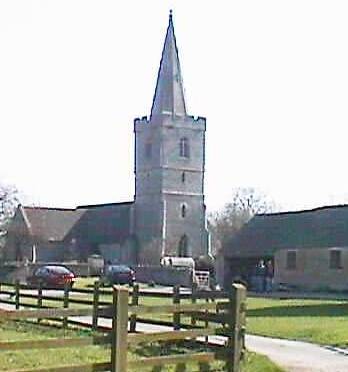                Asset Register -  May 2023ItemDate AcquiredLocationRestrictionsPurchase priceValue at 2023Bus ShelterFeb 2009Nup Endn/a£5000Play EquipmentMay 2000Woodpeckers Playing Fieldn/a£2250Bench unknownVillage Greenn/a£50Bench donated by WI2011Village Greenn/a£800Notice BoardunknownBus sheltern/a£30Village Green1959GL19Conservation area, public land£1Car ParkAugust 1990Nupp EndNo building allowed£2000Ashleworth Sports GroundMay 1995Foscombe LaneNo building allowed£1100Ashleworth village signsn/aBroad Street, Lawn Road and Stonebow.n/a£620Defibrillator and CabinetMarch 2016Post Officen/a£1301£1301Village Green postsNovember 2017Village Greenn/a954£954Phone BoxMarch 2017Near Post Officen/a£1Reviewed replacement value £5000Waste binAugust 2018Village Greenn/a£447.64£448Dog waste binAugust 2018Woopeckers n/aNo charge from TBC£250Notice BoardSeptember 2018Bus sheltern/a£231.47£232USB sticksSeptember 2018Clerk/Chairmann/a£44.97£452 drawer metal filing cabinetClerks home officen/a£20Dog waste binJanuary 2020Rectory Closen/aS106 Funds TBC250Millennium plaqueNup End next to bus sheltern/a£450Dog waste binFeb 2023Wickridge Streetn/a£349£349Total Value £21,150